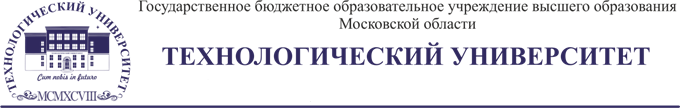 П Р И К А З от «____»____________20____ г.               г. Королев                                        №_________О зачислении на 1 курс очной формы обучения в Колледж космического машиностроения и технологийдля получения среднего профессионального образованияВ соответствии с частью 4 статьи 111 Федерального закона от 29 декабря 2012г.                  № 273-ФЗ «Об образовании в Российской Федерации», приказом Министерства образования и науки РФ от 23.01.2014 № 36 «Об утверждении Порядка приема на обучение по образовательным программам среднего профессионального образования», Правилами приема в ГБОУ ВО МО «Технологический университет» в 2019 году по программам среднего профессионального образования и по образовательным программам профессионального обучения и на основании решения приемной комиссии Университета (протокол от 16.08.2019 г. №10)ПРИКАЗЫВАЮ:Зачислить в 2019 году с 01 сентября на 1 курс в Колледж космического машиностроения и технологий на очную форму обучения для обучения по образовательным программам среднего профессионального образования по договорам об оказании платных образовательных услуг следующих поступающих: 24.02.01 «Производство летательных аппаратов» (группа ЛА3-19 (базовая подготовка, срок обучения 3 года 10 месяцев, квалификация техник):15.02.15 «Технология металлообрабатывающего производства» (группа ТМП1-19 (срок обучения 4 года 10 месяцев, квалификация – техник-технолог):15.02.15 «Технология металлообрабатывающего производства» (группа ТМП2-19 (срок обучения 4 года 10 месяцев, квалификация – техник-технолог):11.02.16 «Монтаж, техническое обслуживание и ремонт электронных приборов и устройств» (группа МЭП-19 (срок обучения 4 года 10 месяц ев, квалификация – специалист по электронным приборам и устройствам):15.02.10 «Мехатроника и мобильная робототехника (по отраслям)» (группа МР-19 (базовая подготовка, срок обучения 3 года 10 месяцев, квалификация – техник-мехатроник):11.02.04 «Радиотехнические комплексы и системы управления космических летательных аппаратов» (группа Р-19 (базовая подготовка, срок обучения 3 года 10 месяцев, квалификация –радиотехник)12.02.08 «Протезно-ортопедическая и реабилитационная техника» (группа О-19 (базовая подготовка, срок обучения 3 года 10 месяцев, квалификация –техник):12.02.06 «Биотехнические и медицинские аппараты и системы» (группа БТ-19 (базовая подготовка, срок обучения 3 года 10 месяцев, квалификация –техник):09.02.04. «Информационные системы (по отраслям)» (группа ИС2-19 (базовая подготовка, срок обучения 3 года 10 месяцев, квалификация – техник по информационным системам):09.02.04. «Информационные системы (по отраслям)» (группа ИС1-19 (базовая подготовка, срок обучения 3 года 10 месяцев, квалификация – техник по информационным системам):09.02.03. «Программирование в компьютерных системах» (группа П2-19 (базовая подготовка, срок обучения 3 года 10 месяцев, квалификация –техник –программист):09.02.03. «Программирование в компьютерных системах» (группа П3-19 (базовая подготовка, срок обучения 3 года 10 месяцев, квалификация –техник –программист):10.02.04 «Обеспечение информационной безопасности телекоммуникационных систем» (группа БТС3-19 (базовая подготовка, срок обучения 3 года 10 месяцев, квалификация –техник по защите информации):10.02.04 «Обеспечение информационной безопасности телекоммуникационных систем» (группа БТС1-19 (базовая подготовка, срок обучения 3 года 10 месяцев, квалификация –техник по защите информации):10.02.04 «Обеспечение информационной безопасности телекоммуникационных систем» (группа БТС2-19 (базовая подготовка, срок обучения 3 года 10 месяцев, квалификация –техник по защите информации):40.02.01 «Право и организация социального обеспечения» (группа Ю1-19 (базовая подготовка, срок обучения 2 года 10 месяцев, квалификация –юрист):40.02.01 «Право и организация социального обеспечения» (группа Ю2-19 (базовая подготовка, срок обучения 2 года 10 месяцев, квалификация –юрист):40.02.01 «Право и организация социального обеспечения» (группа Ю3-19 (базовая подготовка, срок обучения 2 года 10 месяцев, квалификация –юрист):38.02.01 «Экономика и бухгалтерский учет (по отраслям)» (группа БГ-19 (базовая подготовка, срок обучения 2 года 10 месяцев, квалификация –бухгалтер):38.02.01 «Экономика и бухгалтерский учет (по отраслям)» (группа БГ11-19 (базовая подготовка, срок обучения 1 год 10 месяцев, квалификация –бухгалтер):23.02.03 «Техническое обслуживание и ремонт автомобильного транспорта» (группа А-19 (базовая подготовка, срок обучения 3 года 10 месяцев, квалификация –техник):Контроль за исполнением настоящего приказа возложить на проректора по учебно-методической работе Бабину Н.В.Ректор										Т.Е.Старцева№п/пФамилия, имя, отчествоРегистрационный номер1.Айрих Градимир Альтемирович103ЛА/19-о2.Багдасарян Айк Гарикович44ЛА/19-о3.Белухин Иван Евгеньевич12ЛА/19-о4.Бителев Глеб Витальевич33ЛА/19-о5.Бугаев Донат Романович100ЛА/19-о6.Володин Виктор Дмитриевич14ЛА/19-о7.Гаврилов Сергей Алексеевич99ЛА/19-о8.Гаврилов Тимофей Владимирович107ЛА/19-о9.Гапонов Андрей Владимирович91ЛА/19-о10.Глухов Владимир Владимирович92ЛА/19-о11.Головенков Артем Сергеевич102ЛА/19-о12.Громов Владимир Игоревич15ЛА/19-о13.Гусейнов Михаил Курбанович28ЛА/19-о14.Дзева Дмитрий Вячеславович106ЛА/19-о15.Завражнов Иван Игоревич13ЛА/19-о16.Золотарев Владислав Романович110ЛА/19-о17.Калинин Кирилл Антонович60ЛА/19-о18.Колобанов Пётр Алексеевич46ЛА/19-о19.Корчагин Егор Павлович101ЛА/19-о20.Кузнецов Станислав Алексеевич 68ЛА/19-о21.Маломужев Даниил Алексеевич58ЛА/19-о22.Марков Егор Сергеевич95ЛА/19-о23.Подкопаев Сергей Михайлович105ЛА/19-о24.Ращектаев Никита Александрович104ЛА/19-о25.Савватеев Никита Сергеевич50ЛА/19-о26.Строкань Максим Валентинович109ЛА/19-о27.Сугробов Александр Сергеевич7ЛА/19-о28.Сусляев Данила Павлович34ЛА/19-о29.Туаев Ренат Игоревич98ЛА/19-о30.Урфонов Олег Фарухзодович1ЛА/19-о№п/пФамилия, имя, отчествоРегистрационный номер1.Гавриш Роман Дмитриевич47ТМП/19-о2.Зеленцов Андрей Юрьевич35ТМП/19-о3.Коковихин Сергей Алексеевич24ТМП/19-о4.Рыбин Александр Евгеньевич80ТМП/19-о5.Чоклук Максим озан Оралович77ТМП/19-о№п/пФамилия, имя, отчествоРегистрационный номер1.Гераськин Руслан Андреевич62ТМП/19-о2.Грачев Сергей Алексеевич25ТМП/19-о3.Данюшкин Иван Дмитриевич67ТМП/19-о4.Исмаилов Сайхан Салавдиевич70ТМП/19-о5.Прохоров Леонид Алексеевич20ТМП/19-о6.Ямщиков Антон Павлович48ТМП/19-о№п/пФамилия, имя, отчествоРегистрационный номер1.Кнутов Роман Алексеевич12МЭП/19-о2.Лазуткин Михаил Викторович25МЭП/19-о3.Майоров Евгений Евгеньевич9МЭП/19-о4.Скипский Савелий Николаевич41МЭП/19-о5.Халиков Артём Русланович16МЭП/19-о6.Шишов Лука Михайлович55МЭП/19-о№п/пФамилия, имя, отчествоРегистрационный номер1.Беляев Глеб Александрович 57МР/19-о2.Глухов Алексей Александрович18МР/19-о3.Круглов Кирилл Александрович56МР/19-о4.Леонов Виктор Владимирович6МР/19-о5.Лукьянов Никита Юрьевич34МР/19-о6.Панин Семён Александрович15МР/19-о7.Сомов Максим Дмитриевич9МР/19-о№п/пФамилия, имя, отчествоРегистрационный номер1.Бережинский Максим Дмитриевич50Р/19-о2.Буянов Иван Сергеевич52Р/19-о3.Глазунов Сергей Андреевич48Р/19-о4.Колягин Александр Максимович47Р/19-о5.Куприянов Роман Олегович 19Р/19-о6.Петров Петр Иванович14Р/19-о№п/пФамилия, имя, отчествоРегистрационный номер1.Ивушкин Николай Владимирович69О/19-о2.Казаков Александр Дмитриевич40О/19-о3.Кузьмина Дарья Сергеевна60О/19-о4.Сингх Виктория Сарабджитовна54О/19-о5.Федоров Даниил Вахобович70О/19-о№п/пФамилия, имя, отчествоРегистрационный номер1.Лишик Тимур Дмитриевич33БТ/19-о2.Садовский Андрей Андреевич1БТ/19-о3.Федотов Максим Александрович16БТ/19-о4.Юшкин Илья Сергеевич52БТ/19-о№п/пФамилия, имя, отчествоРегистрационный номер1.Ализаде Ильхам Ильхам оглы8ИС/19-о2.Бадалян Андрей Олегович17ИС/19-о3.Баранова Наталия Сергеевна83ИС/19-о4.Булат Данила Алексеевич31ИС/19-о5.Бурындин Дмитрий Юрьевич10ИС/19-о6.Гнатовский Данил Александрович68ИС/19-о7.Горячев Никита Вячеславович35ИС/19-о8.Данченко Михаил Александрович5ИС/19-о9.Заблоцкая Яна Викторовна 69ИС/19-о10.Каблюк Роман Сергеевич101ИС/19-о11.Колобанов Никита Дмитриевич102ИС/19-о12.Коржавчиков Георгий Викторович103ИС/19-о13.Кудашов Данила Николаевич  45ИС/19-о14.Куделькина Валерия Дмитриевна110ИС/19-о15.Купцов Евгений Леонидович36ИС/19-о16.Лебедев Никита Владимирович106ИС/19-о17.Лобастов Алексей Игоревич108ИС/19-о18.Невзоров Егор Станиславович48ИС/19-о19.Николаев Илья Антонович98ИС/19-о20.Петров Антон Владимирович96ИС/19-о21.Полуэктов Антон Алексеевич107ИС/19-о22.Проводин Юрий Константинович104ИС/19-о23.Пустомолотов Даниил Владимирович26ИС/19-о24.Руфимский Олег Игоревич99ИС/19-о25.Рябов Павел Дмитриевич79ИС/19-о26.Саргсян Армен Араикович91ИС/19-о27.Силюев Дмитрий Николаевич3ИС/19-о28.Синицын Антон Романович97ИС/19-о29.Сухарев Александр Игоревич2ИС/19-о30.Шишов Виталий Игоревич100ИС/19-о№п/пФамилия, имя, отчествоРегистрационный номер1.Гузев Андрей Александрович64ИС/19-о2.Панежин Роман Евгеньевич43ИС/19-о3.Приловский Владимир Сергеевич63ИС/19-о4.Сафронов Михаил Алексеевич1ИС/19-о5.Сухов Артемий Владимирович28ИС/19-о№п/пФамилия, имя, отчествоРегистрационный номер1.Анисимов Никита Алексеевич91П/19-о2.Батаев Ярослав Александрович67П/19-о3.Башков Денис Андреевич105П/19-о4.Валентюк Александр Владиславович 24П/19-о5.Донда Дмитрий Денисович101П/19-о6.Дорохин Михаил Александрович79П/19-о7.Дронов Дмитрий Сергеевич71П/19-о8.Журавлев Данил176П/19-о9.Ковалев Андрей Геннадьевич202П/19-о10.Кондратьев Егор Алексеевич45П/19-о11.Магомедов Керим Мурадович163П/19-о12.Минеев Владимир Алексеевич26П/19-о13.Морозов Алексей Андреевич181П/19-о14.Оболонков Александр Вячеславович96П/19-о15.Петров Илья Валерьевич4П/19-о16.Пицхелаури Василий Генриевич7П/19-о17.Подъяблонский Виталий Андреевич113П/19-о18.Прохоренко Егор Игоревич15П/19-о19.Ратников Владимир Николаевич199П/19-о20.Серегин Антон Олегович76П/19-о21.Собовый Дмитрий Викторович148П/19-о22.Старостин Даниил Сергеевич171П/19-о23.Степанян Ваган Арманович134П/19-о24.Ухорский Дмитрий Николаевич183П/19-о25.Шакиров Егор Кириллович35П/19-о26.Шукалов Виктор Павлович144П/19-о27.Яловой Степан Максимович68П/19-о№п/пФамилия, имя, отчествоРегистрационный номер1.Алиев Казимагомед Абдулатипович188П/19-о2.Артамонов Георгий Александрович34П/19-о3.Белов Даниил Владиславович55П/19-о4.Берещанов Алексей Сергеевич88П/19-о5.Богомолова Светлана Денисовна180П/19-о6.Воротынцев Данила Алексеевич139П/19-о7.Ершов Никита Андреевич218П/19-о8.Ефремов Владимир Александрович61П/19-о9.Желонкин Николай Сергеевич132П/19-о10.Каньшин Даниил Николаевич207П/19-о11.Карпов Юрий Александрович157П/19-о12.Комиссаров Илья Олегович173П/19-о13.Кубат Роман Александрович83П/19-о14.Курбанов Егор Анатольевич194П/19-о15.Легайло Олег Борисович98П/19-о16.Маленьков Александр Алексеевич140П/19-о17.Мамедов Эмирхан Эльмарович109П/19-о18.Мирошников Александр Вадимович5П/19-о19.Мухин Владислав Владимирович107П/19-о20.Семенков Андрей Андреевич143П/19-о21.Сергеев Владимир Сергеевич52П/19-о22.Серов Виктор Дмитриевич75П/19-о23.Сухомлинов Андрей Константинович161П/19-о24.Ханилаев Магомед Шамильевич46П/19-о25.Цвек Владимир Олегович165П/19-о26.Шамадыло Виктор Юрьевич216П/19-о27.Январев Данила Иванович70П/19-о28.Янчук Дмитрий Сергеевич44П/19-о№п/пФамилия, имя, отчествоРегистрационный номер1.Аверкина Евгения Владимировна109БТС/19-о2.Артемьев Игорь Максимович142БТС/19-о3.Бойко Денис Юрьевич25БТС/19-о4.Волков Артем Олегович13БТС/19-о5.Ганин Владислав Дмитриевич84БТС/19-о6.Дорохин Александр Дмитриевич117БТС/19-о7.Дорощенков Степан Александрович146БТС/19-о8.Еремия Валерий Евгеньевич87БТС/19-о9.Захаров Никита Вадимович34БТС/19-о10.Иванов Матвей Александрович39БТС/19-о11.Камышов Дмитрий Павлович81БТС/19-о12.Кириллов Егор Алексеевич73БТС/19-о13.Кулиничев Артём Ильич83БТС/19-о14.Лычко Александр Антонович6БТС/19-о15.Маковкин Иван Максимович76БТС/19-о16.Мещанинов Данила Александрович12БТС/19-о17.Нуянзин Александр Михайлович5БТС/19-о18.Овечкин Артём Владимирович50БТС/19-о19.Остапенко Григорий Максимович10БТС/19-о20.Пелевин Никита Андреевич8БТС/19-о21.Проскуряков Андрей Александрович135БТС/19-о22.Сакунов Евгений Александрович80БТС/19-о23.Свиридов Андрей Евгеньевич27БТС/19-о24.Сергеев Глеб Александрович 55БТС/19-о25.Соколов Денис Сергеевич20БТС/19-о26.Терешков Кирилл Сергеевич22БТС/19-о27.Титко Илья Денисович23БТС/19-о28.Хрусталев Семен Игоревич79БТС/19-о№п/пФамилия, имя, отчествоРегистрационный номер1.Долгополов Георгий Николаевич63БТС/19-о2.Ульянов Никита Ильич147БТС/19-о3.Хобта Никита Витальевич136БТС/19-о№п/пФамилия, имя, отчествоРегистрационный номер1.Шаранин Валерий Александрович43БТС/19-о2.Шевцов Иван Павлович33БТС/19-о3.Щевников Антон Михайлович145БТС/19-оФамилия, имя, отчествоРегистрационный номер1.Ал Саид Римма Мухаммедовна 15Ю/19-о2.Алфёрова Анастасия Денисовна33Ю/19-о3.Березин Артемий Алексеевич19Ю/19-о4.Вискалина Екатерина Игоревна20Ю/19-о5.Деменок Евгений Геннадьевич47Ю/19-о6.Елисеев Денис Алексеевич13Ю/19-о7.Жулин Анатолий Павлович14Ю/19-о8.Заботкина Екатерина Викторовна11Ю/19-о9.Зарева Дарья Михайловна4Ю/19-о10.Капишин Сергей Юрьевич61Ю/19-о11.Клименко Анастасия Сергеевна30Ю/19-о12.Коваленко Ольга Евгеньевна3Ю/19-о13.Коршунова Дарья Владимировна 49Ю/19-о14.Кострюкова Светлана Андреевна53Ю/19-о15.Кочеткова Ксения Сергеевна1Ю/19-о16.Красенкова Ульяна Сергеевна68Ю/19-о17.Майорова Яна Руслановна12Ю/19-о18.Матвеева Валерия Владиславовна46Ю/19-о19.Матюхина Мария Сергеевна65Ю/19-о20.Медведева Анастасия Васильевна44Ю/19-о21.Панченко Леонид Сергеевич24Ю/19-о22.Плотникова Любовь Алексеевна60Ю/19-о23.Сидоренко Амалия Вадимовна29Ю/19-о24.Солнцева Варвара Александровна 10Ю/19-о25.Терентьева Юлия Юрьевна70Ю/19-о26.Хватов Артём Игоревич52Ю/19-о№п/пФамилия, имя, отчествоРегистрационный номер1.Бакулин Валентин Олегович86Ю/19-о2.Вороная Альбина Андреевна51Ю/19-о3.Гусева Екатерина Дмитриевна 31Ю/19-о4.Егоров Максим Сергеевич17Ю/19-о5.Ершов Кирилл Алексеевич55Ю/19-о6.Золотых Даниил Михайлович25Ю/19-о7.Икрамова Гульназа Муроджоновна42Ю/19-о8.Куваева Анастасия Сергеевна59Ю/19-о9.Кузьмин Антон Борисович21Ю/19-о10.Кумачева Аксиния Дмитриевна80Ю/19-о11.Ладыжина Валерия Александровна67Ю/19-о12.Мадаминова Евгения Алишеровна37Ю/19-о13.Николаева Дарья Олеговна72Ю/19-о14.Пашаева Карина Темуровна34Ю/19-о15.Пискарева Елена Денисовна56Ю/19-о16.Рзаева Диана Рустамовна8Ю/19-о17.Рындин Никита Алексеевич2Ю/19-о18.Садыгова Сяма Азер кызы48Ю/19-о19.Селимян Марат Гамлетович18Ю/19-о20.Смирнов Роман Вячеславович5Ю/19-о21.Степанов Глеб Александрович9Ю/19-о22.Тарасова Наталья Валерьевна73Ю/19-о23.Фокина Ангелина Алексеевна83Ю/19-о24.Чаплыгин Иван Александрович40Ю/19-о25.Шорохов Игорь Валерьевич23Ю/19-о26.Щеглов Андрей Николаевич36Ю/19-о№п/пФамилия, имя, отчествоРегистрационный номер1.Акопян Нарек Жирайрович50Ю/19-о2.Алесенко Павел Константинович84Ю/19-о3.Афанасьев Данила Викторович89Ю/19-о4.Белов Егор Иванович63Ю/19-о5.Данилкин Максим Александрович81Ю/19-о6.Ефимов Павел Юрьевич88Ю/19-о7.Жарков Илья Леонтьевич54Ю/19-о8.Исачков Дмитрий Николаевич76Ю/19-о9.Кириченко Андрей Владимирович85Ю/19-о10.Кленчев Кирилл Максимович79Ю/19-о11.Колесников Михаил Михайлович57Ю/19-о12.Косач Даниил Витальевич74Ю/19-о13.Краюшкин Кирилл Дмитриевич62Ю/19-о14.Кудрявцева Анна Алексеевна32Ю/19-о15.Растяпин Андрей Кириллович75Ю/19-о16.Синюков Артемий Александрович6Ю/19-о17.Сконкин Дмитрий Николаевич82Ю/19-о18.Смирнова Анна Дмитриевна39Ю/19-о19.Сушко Полина Андреевна43Ю/19-о20.Терешкевич Никита Дмитриевич66Ю/19-о21.Тубиш Артем Сергеевич78Ю/19-о22.Турдиев Дилшоджон Асрорджонович90Ю/19-о23.Турсунов Иномджон Илхомджонович87Ю/19-о24.Филичков Андрей Романович35Ю/19-о25.Хорин Иван Иванович77Ю/19-о26.Шведова Илона Максимовна28Ю/19-о№п/пФамилия, имя, отчествоРегистрационный номер1.Акимов Александр Валерьевич37БГ/19-о2.Антипина Софья Олеговна6БГ/19-о3.Ватансевер Севиль 27БГ/19-о4.Гасанова Патимат Магомедовна33БГ/19-о5.Гелзис Эвелина Нормундовна14БГ/19-о6.Гладкова Евгения Павловна21БГ/19-о7.Горин Андрей Андреевич7БГ/19-о8.Гудыма Дарья Сергеевна17БГ/19-о9.Долотина Нина Дмитриевна31БГ/19-о10.Донецкий Глеб Александрович26БГ/19-о11.Дробышев Виктор Викторович 16БГ/19-о12.Желтова Дарья Владимировна4БГ/19-о13.Казанцева Юлия Владимировна29БГ/19-о14.Ковтунова Виктория Владимировна32БГ/19-о15.Кудымова Виктория Константиновна36БГ/19-о16.Кузьменкова Виктория Владимировна34БГ/19-о17.Курильченко Карина Андреевна13БГ/19-о18.Лепешова Вероника Сергеевна2БГ/19-о19.Маренкова Елизавета Александровна11БГ/19-о20.Маткулова Умидахон23БГ/19-о21.Рахманина Валерия Владиславовна20БГ/19-о22.Соколова Мария Сергеевна5БГ/19-о23.Сушко Данила Андреевич38БГ/19-о24.Холюшкина Анна Валентиновна9БГ/19-о25.Чекалина Анна Алексеевна8БГ/19-о26.Шпанич Ангелина Мирославовна30БГ/19-о27.Якимова Алина Олеговна1БГ/19-о№п/пФамилия, имя, отчествоРегистрационный номер1.Баранова Виктория Николаевна28БГ-11/19-о2.Бочагов Арсений Олегович32БГ-11/19-о3.Васина Любовь Сергеевна25БГ-11/19-о4.Галкин Артем Максимович31БГ-11/19-о5.Гончарук Диана Викторовна5БГ-11/19-о6.Дмитриев Кирилл Антонович9БГ-11/19-о7.Илькив Ярослав Олегович33БГ-11/19-о8.Круглов Тимофей Дмитриевич18БГ-11/19-о9.Курбанов Гильгамеш Эйвазович24БГ-11/19-о10.Новичкова Анастасия Романовна29БГ-11/19-о11.Осипова Ирина Александровна6БГ-11/19-о12.Пестрецов Никита Юрьевич12БГ-11/19-о13.Рогова Дарья Сергеевна26БГ-11/19-о14.Савельева Вероника Максимовна16БГ-11/19-о15.Степкина Елизавета Николаевна22БГ-11/19-о16.Уханова Анастасия Геннадьевна1БГ-11/19-о17.Феоктистова Анна Александровна3БГ-11/19-о18.Цыганкова Анастасия Игоревна7БГ-11/19-о19.Шакалова Надежда Александровна27БГ-11/19-о№п/пФамилия, имя, отчествоРегистрационный номер1.Вайнраух Вальтер Васильевич71А/19-о2.Винокурцев Вадим Сергеевич55А/19-о3.Вишняков Михаил Алексеевич11А/19-о4.Грузинов Дмитрий Владимирович2А/19-о5.Зинин Олег Юрьевич13А/19-о6.Лычаный Андрей Дмитриевич33А/19-о7.Петухов Владислав Андреевич59А/19-о8.Чупрун Ян Юрьевич6А/19-о